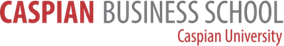 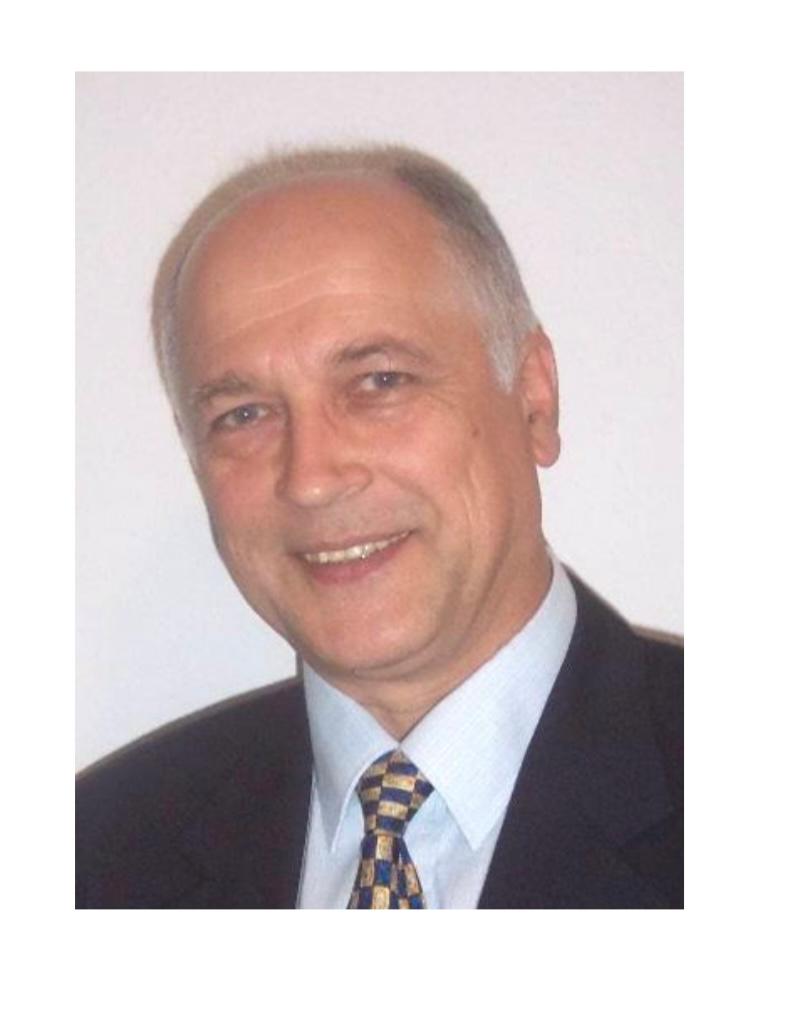 1Ф.И.О., дата рожденияМихаил Александрович Орлов. 16.03.19473Если преподаватель представлен на сайте своего университета, укажите этоПредставлен на сайте университета.4Должность (укажите полную или неполную занятость, при неполной занятостиБизнес-тренер5Укажите род основной деятельности и время (в процентах), затрачиваемое на неё)Бизнес-тренер100%6Какой ВУЗ, по какой специальности и когда окончил. Ученая степень, званиеОснователь, генеральный директор и научный руководитель Академии Инструментальной Модерн ТРИЗ (AiMTRIZ), Берлин, Германия, и компании ДЖЕМТРИЗ (GEMTRIZ Global Enterprise for Mastery in TRIZ), Минск Беларусь1993 Институт Точной Механики и Оптики (ИТМО) С.-Петербург, Россия Доктор технических наук по направлению "Вычислительная техника", а также доктор технических наук по направлению "Системы автоматизированного проектирования (САПР)" – точное наименование специальностей см. дальше Докторская диссертация представлена и защищена по двум специальностям1978 Минский Радиотехнический Институт (МРТИ) Минск, Беларусь Кандидат технических наук (PhD) по направлению "Вычислительная техника"1973 - 1976 МРТИ Минск, Беларусь Сертификат об окончании аспирантуры1966 - 1971 МРТИ, Минск, Беларусь Факультет автоматики и вычислительной техники Диплом Инженера вычислительной техники1961 - 1965 Политехникум Минск, Беларусь Диплом Техника контрольно-измерител. инструментов и приборов1954 - 1961 Начальное и неполное среднее образование Минск, Беларусь7Работа в подразделении, включая даты приёма на работу и занимаемые должности-8Работа в других подразделениях и организациях (указать даты и занимаемые   должности)2019 – н.в. GEMTRIZ Global Enterprise for Mastery in TRIZ Минск, БеларусьУчредитель, директорКомпания для консалтинга и развития софтвера по направлению МТРИЗ
2015 – н.в. European School of Management and Technology Берлин, Германия Приглашаемый профессор по курсу МТРИЗ для топ-менеджеров2015 - 2017 Национальный исследовательский ядерный университет "МИФИ (Московский инженерно-физический институт) Москва, Россия Профессор дистанционного обучения для развития ТРИЗ-направления2000 – н.в. "Academy of Instrumental MTRIZ" M&V Orloff GbR Берлин, ГерманияГенеральный директор и научный руководительКомпания для развития теории и технологий по направлению МТРИЗ1997 - 2000 LEGE ARTIS M&V Orloff GbR Берлин, ГерманияГенеральный директор и научный руководительКомпания для развития консалтинга и софтвера для изобретательного решенияпроблем на основе ТРИЗ1997 – 2003 Институт современных знаний (частный университет) Минск, Беларусь Профессор, иностранный представитель по образовательно-исследовательскому направлению "Инновационный менеджмент" при фирме LEGE ARTIS M&V Orloff GbR, Berlin, Germany1995 - 1997 Белорусская Академия Наук, Минск, Беларусь Приглашенный профессор кафедры информатики и вычислительной техники1994 - 1995 МРТИ Минск, Беларусь Профессор кафедры проектирования и производства вычислительной техники1992 - 1996 SIMTEC System Simulation Technologies Ltd – совместное Белорусско-Германское предприятие Минск, Беларусь Учредитель и директор Предприятие исследования и разработки софтвера для Computer Aided Design - Computer Aided Manufacturing1990 - 1996 ООО "MIOR" и ООО "LORS" Минск, Беларусь Учредитель и директор Предприятия исследования и разработки софтвера для Computer Aided Design - Computer Aided Manufacturing.1985 - 1992 НИИЭВМ, отделение САПР Минск, Беларусь Зам. нач. отделения по научной работе1971 - 1990 МРТИ и БГУ Минск, Беларусь Приглашенный доцент (1988 – 1990) по кафедре матем. основ САПР БГУ, ассистент (1971 – 1981) и доцент (1981 – 1985) по кафедрам ЭВМ, КИПЭВА и ВС МРТИ1965 - 1967 Конструкторское бюро точного электронного машиностроения (сейчас КБТЭМ-ОМО) Минск, Беларусь Техник, инженер (1966-1967)1964 - 1965 Минский моторный завод Минск, Беларусь Токарь, фрезеровщик9Основные научные интересыИсследования и развитие МТРИЗ-методологии, технологии и софтвера Модерн ТРИЗ тренинг и консалтинг для создания изобретений и инноваций. Развитие методов обучения и имплементации МТРИЗ10Основные публикации за последние 5 летПатенты и публикации.1971 – 2018 Более 240 публикаций, среди которых более 30 учебников и монографий по направлению  МТРИЗ, 51 свидетельств на изобретение СССР, 1 патент США, 1 патент Великобритании, 3 патента Германии; с 1973 – участие и руководство в более 50 научных  проектах; 4 проекта для Modern TRIZ (1999–2009) по грантам Ministry Economic & Technology of Germany; 7 проектов (2010-2013) – по грантам Сената Берлина; 7 проектов (2010-2018) – по грантам Европейских программ TEMPUS и ERASMUS MUNDUS; десятки консалтинговых и  тренинговых ТРИЗ-проектов, в том числе для SIEMENS и SAMSUNG с 1992.Основные работы по Модерн ТРИЗ. Учебники и монографииOrloff, M. Modern TRIZ Modeling in Master Programs. Introduction of TRIZ Basics to University and Industry. – Springer Nature, Springer International Publishing Switzerland, 2020. – 545 (16+529) pp.Орлов, М.А. Азбука современной ТРИЗ. Базовый практический курс Академии Модерн ТРИЗ – Москва, СОЛОН-Пресс, 2019. – 516 с.Orloff, M., Orloff, V. Flash-TRIZ. Mini-compendium on Key Elements of TRIZ – the Invention Theory of G.S.Altshuller. – Academy of IMTRIZ, 2018. – 48 pp.Орлов, М., Орлова, В. Блиц-ТРИЗ. Мини-конспект по ключевым элементам ТРИЗ – Теории Изобретения Г.С. Альтшуллера – в формате Модерн ТРИЗ. – М., СОЛОН-Пресс, 2018. – 48 стр.Орлов М.А., Духанина Л.Н., Вильчинский А.В. Учим проектному мышлению в школе. Эффективный тренинг по методике МТРИЗ. - М: СОЛОН-ПРЕСС, 2018. – 176 сОрлов, М. Настольная книга для изобретательного мышления. Азбука современной ТРИЗ. Базовый практический курс Академии Модерн ТРИЗ. – Москва: Издательство АСТПрайм, 2017. – 495 с. – (Библиотека развития интеллекта).Orloff, M. ABC-TRIZ. Introduction to Creative Design Thinking with Modern TRIZ Modeling. – Springer Nature, Springer International Publishing Switzerland, 2016. – 536 (20+516) pp.Орлов, М. Возможности применения МТРИЗ для организации мета-предметного обучения на базе естественнонаучных дисциплин. – Научно-методическое учебнопрактическое руководство для преподавателей средних и высших учебных заведений. – Москва, МИФИ, 2015. – 250 стр. (Авторы: Духанина Л.Н., Орлов М.А., Вильчинский А.В.)Орлов, М. Возможности применения МТРИЗ для организации мета-предметного обучения на базе естественнонаучных дисциплин. – Научно-методическое учебнопрактическое руководство-дайджест для преподавателей средних и высших учебных заведений. – Москва, МИФИ, 2016. – 76 стр. (Авторы: Духанина Л.Н., Орлов М.А., Вильчинский А.В.)Орлов, М. Через тернии – к звездам! Истоки ТРИЗ и творческой личности. – Минск, Харвест, 2013. – 192 стр. (дополненное и исправленное издание)Orloff, M. Modern TRIZ. A Practical Course with EASyTRIZ Technology. – SPRINGER, NY, 2012. – 465 (16+449) pp.Орлов, М. Истоки ТРИЗ и творческой личности. Через тернии – к звездам! – М., СОЛОНПресс, 2013. – 182 стрOrloff, M. ABC-TRIZ. – MTRIZ Academy, Berlin. – 2012. – 304 pp.Орлов, М. Нетрудная ТРИЗ. – М., СОЛОН-Пресс, 2011. – 384 стр.Орлов, М. Основы классической ТРИЗ. – 5-е издание, М., СОЛОН-Пресс, 2015. – 432 стр.Dubbel. Taschenbuch für den Maschinenbau // Grote, Karl-Heinrich; Feldhusen, Jörg (Hrsg.) 24. (4. Edition with Orloff) Auflage, neu bearb. u. erw. Aufl., Springer Verlag, 2014, XLVI, 1798 S.,  3000 illus., Geb. ISBN: 978-3-642-17305-9.Kapitel F "Grundlagen der Konstruktionstechnik", Teil  "1.2.4. Suche nach Lösungsprinzipien", S. F7: TRIZ by Prof. M.Orloff. (21st edition – 2005; 22nd–2007, 23rd– 2011)Orloff, M. Inventive Thinking through TRIZ: A Practical Guide. – China, Beijing, Science Press,  2010. – 354 pp.Орлов, М. Первичные инструменты ТРИЗ. – М., СОЛОН-Пресс, 2010. – 128 стр.Орлов, М. Азбука ТРИЗ. – М., СОЛОН-Пресс, 2010. – 208 стр.Orloff, M. Grundlagen der klassischen TRIZ: ein praktisches Lehrbuch des erfinderischen Denkens für Ingenieure // 3. Auflage (3-е издание). – SPRINGER VDI Verlag, Berlin, Heidelberg. – 391 S., 2006, ISBN-10 3-540-34058-0 (2. Aufl. in 2005; 1. Aufl. in 2002)Orloff, M. Inventive Thinking through TRIZ: A Practical Guide // 2nd issue (2-е издание). –SPRINGER-Verlag Inc., New York. – 352 pp., 2006, ISBN-10 3-540-33222-7. (1st issue in 2003)Orloff, M. Modern TRIZ for Master of Science in Global Production Engineering (textbook). – GPE Program, Technische Universität Berlin, 2006-2008. – 112 pp.Orloff, M. Modern TRIZ for Master of Science in Global Production Engineering (handout). – GPE  Program, Technische Universität Berlin, 2006-2008. – 92 pp.Orloff, M. Modern TRIZ. Course Junior: Fundamental Universal Models of TRIZ. – Korea University of Technology and Education, 2006. – 94 pp.Orloff, M. Modern TRIZ. Introductory Course: Universal Primary Models of TRIZ. – Korea University of Technology and Education, 2005. – 166 pp.Orloff, M. Universal Primary TRIZ Models. – Korea University of Technology and Education, 2005. – 126 pp.Орлов М.А., Широкова Н.А. Элементарные универсальные модели ТРИЗ для проектирования и решения творческих учебных задач (Научно-методическое пособие). – Минск, Институт Современных Знаний, 2005. – 169 стр.Широкова Н.А., Орлов М.А. Принципы интеграции в учебный процесс инновационной методологии на основе ТРИЗ (Научно-методическое пособие). – Минск, Институт Современных Знаний, 2004. – 106 стр.Орлов, М.А., Широков, А.М. Противоречие. Изобретение. Развитие. – Минск, Институт Современных Знаний, 2001. – 208 стр.Orloff, M. Meta-Algorithmus des Erfindens / TRIZ-Kurs für Profis. – Berlin, Lege Artis, 2000. – 369 pp.Orloff, M. Goldene Verfahren der TRIZ – nicht nur für professionelle Erfinder. – Berlin, Lege Artis, 2000. – 206 pp.,Konstruktionsmanagement / Prof. B. Klein (Hrsg.). WEKA Fachverlag, Augsburg, 1996-1998; 2 Bände – Losebl.-Ausg.; Inkl. Orloff, Michael: Ein Instrument für innovatives Konstruieren: CROST™ – Constructive Resource-Oriented Strategy of Thinking, ISBN 3-8111-5592-X.11Членство в научных и профессиональных обществах-12Награды и присуждённые премии-13Предметы и курсы, читаемые в текущем учебном году (по семестрам), количество  часов лекций в неделю, семинарских и лабораторных занятийМТРИЗ14Другие обязанности, выполняемые в течение учебного года, количество часов в неделю. Отметьте, оплачиваются ли они дополнительно-15Повышение квалификации-